Friday 8th September 2023Dear Parent/CarersWelcome back to a new term. I hope that you’ve all had a relaxing break over the summer. We have an  exciting term ahead with lots of new learning opportunities.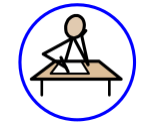 Home learning in Reception this term:Reading in ReceptionOver the course of this term your child will be allocated a Little Wandle reading book. These books are decodable, meaning that the text only contains words using letter sounds that they can read at 90% fluency. This encourages fluent reading which builds confidence and enables your child to become a successful reader.  A reading workshop will be held this term that will outline how we teach phonics and early reading at Southbroom. In order to become a confident and expressive reader, children should read their book more than once. Please encourage your child to read their book regularly throughout the week and record all reading activities in the home reading record. Just reading a couple of pages with your child can make a huge difference in building confidence and making progress. 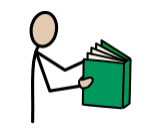 Please ensure that your child has their book bag in school every day. It is important that your child has their bookbag in school on a Thursday so that we can send home a new reading book on a Friday. 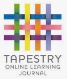 Tapestry Please log in to Tapestry to see our reception weekly blogs. These blogs enable you as parents to read about and see what the children have been learning in reception each week. You will also see some observations that are more personal to your children. We love to hear about your child’s triumphs at home – especially linked to family events or new skills they master.  This short video explains how you can upload observations to your child’s account: https://www.youtube.com/watch?v=espJ96TJHV8We hope you have all the information that you need for the term ahead. If you have any questions or queries, please do not hesitate to speak to us at either the beginning or end of the school day.  Yours faithfully, Miss ShearerMondayTuesdayWednesdayThursdayFridayReadingReadingReading ReadingPhonics 